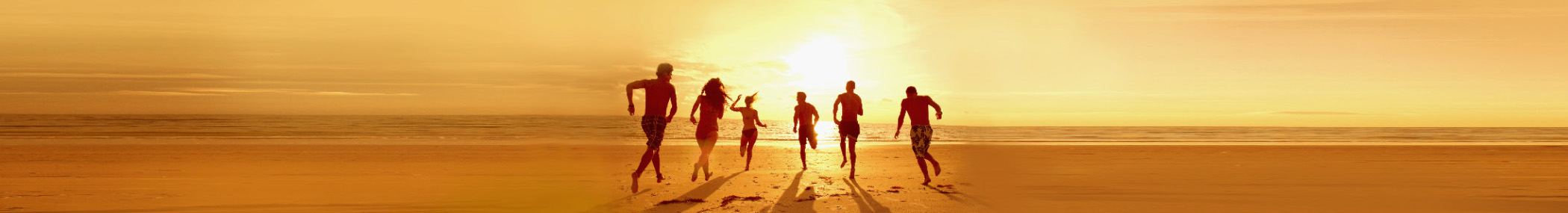 Список вещей, которые нужно взять с собой на весенние каникулыПримечаниеХотите добавить другие категории? Это легко. 1. Щелкните название любой категории, а затем на вкладке «Работа с таблицами | Макет» выберите команду «Выделить таблицу». 2. На вкладке «Главная» выберите команду «Копировать» и нажмите клавиши CTRL+END, чтобы перейти в конец документа. 3. Нажмите клавишу ВВОД и выберите на вкладке «Главная» команду «Вставить».ОдеждаТуалетные принадлежностиВажные документыАптечкаАксессуарыЭлектроприборы